GÜLDARPI  MAHALLESİ:TARİHİ:1402 yılında Yıldırım Bayezid Han ile Timur Han'ın orduları arasında geçen Ankara Savaşında gül bahçeleri bulunan bölgede Timurun fillerinin gül bahçelerini darp etmesi sonucunda köyün bu ismi aldığı rivayet edilir, Osmanlı kayıtlarında köyün isminin Kürdalbi olduğu bilinmektedir. Güldarpı köyü 2004 yılında Çubuk İlçesine mahalle olarak bağlanmıştır. COĞRAFİ KONUMU:Güldarpı  Mahallesi, Ankara il merkezine 30, Çubuk ilçesine 8 km uzaklıktadır.  NÜFUSU:2017 yılı itibariyle Mahalle nüfusu  682 dirİDARİ YAPI:Mahalle Muhtarı  Ömer ERDEMİR’dir. Cep Tel. No: 536 838 03 49MAHALLEDEN GÖRÜNÜMLER: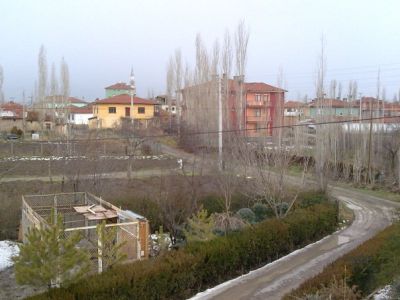 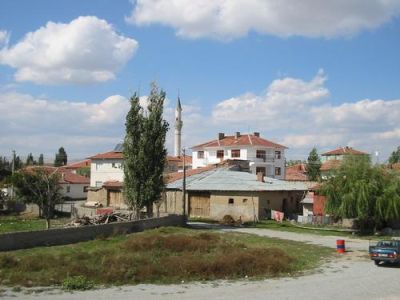 